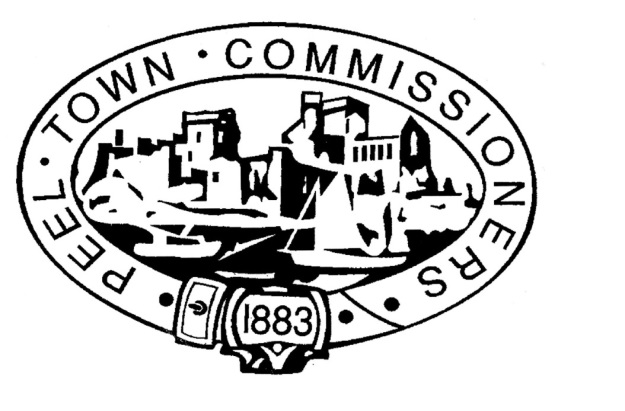 Meet the CommissionersCentenary Centre Atholl Street, Peel4 February 2020 at 7.00p.m.